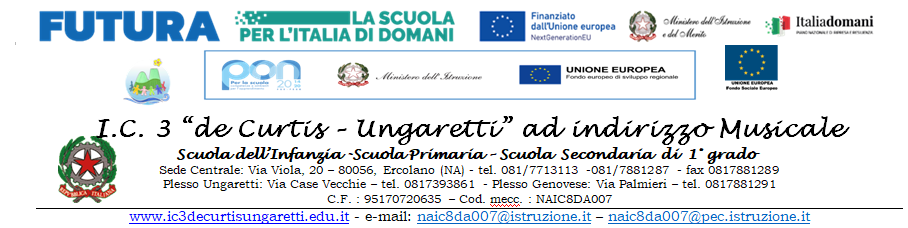 ALLEGATO 2AL DIRIGENTE SCOLASTICO
__________________________PROPOSTA DI ADOZIONE LIBRI DI TESTOIl sottoscritto _____________, dopo una puntuale verifica dei libri di testo in uso e un esame analitico delle seguenti proposte editoriali:Acquisito il parere favorevole del Consiglio di classe/interclasse riunitosi in data ________________ propone per la classe_______ nell’anno scolastico ___________ l’adozione del seguente libro di testo:Le caratteristiche del testo che ne rendono opportuna la scelta in relazione agli obiettivi da perseguire, ai programmi di insegnamento, agli obiettivi della programmazione educativa prevista dal POF sono così riassumibili in relazione ai criteri di valutazione individuati dal Collegio dei docenti:Inoltre il libro di testo è arricchito da: Infine si precisa che si propone la nuova adozione del libro di testo per obiettive necessità determinate da:
Sostanziali innovazioni scientifiche / didattiche, mediante aggiunta, eliminazione, sostituzione o riedizione di singole parti o sezioni;Determinanti modifiche al piano di insegnamento programmato;Reali esigenze derivanti dall’offerta formativa e precisamente ______________________           Data _______________					                        Firma del docente______________________ Visto: IL DIRIGENTE SCOLASTICO______________________________AutoriTitoloEditoreDISCIPLINAAUTORITITOLOEDITORECITTA’ANNOCODICECOSTONon adeguatoAdeguatoCompletamente soddisfacenteQualità del contenutoCoerenza con le indicazioni del POFQualità del contenutoSviluppo dei contenuti fondamentali della disciplinaQualità del contenutoScansione degli argomenti adeguata al monte ore annuale della disciplinaQualità del contenutoCoerenza della distribuzione del contenuto nei volumi delle varie classiQualità del contenutoPresenza di comprensibili nessi interni e collegamenti indispensabili con altre disciplineQualità del contenutoPresenza di indicazioni bibliografiche per permettere eventuali approfondimentiQualità del contenutoValidità degli esercizi propostiPresentazione degli argomentiLinguaggio impiegato coerente con l’età dei destinatari e le competenze ad essa corrispondentiPresentazione degli argomentiPresenza di un glossario che aiuta a comprendere il significato delle parole di uso meno frequente utilizzate nel testoPresentazione degli argomentiFunzionalità del supporto iconografico (disegni, grafici, figure significative, schemi semplificativi, ecc)Presentazione degli argomentiFunzionalità dei caratteri tipografici e dell’impostazione grafica (impaginatura, colori, simboli, ecc) che rendono agevole la letturaImpostazione metodologicaSono comprensibili i prerequisiti necessari agli alunni per la fruizione del materiale didattico ivi contenutoImpostazione metodologicaSono comprensibili gli obiettivi di apprendimento perseguiti dal testoImpostazione metodologicaSono comprensibili i criteri di verifica del sapere e del saper fare correlati ai suddetti obiettiviNon adeguatoAdeguatoCompletamente soddisfacenteStrumenti multimediali (CD, DVD, internet, ecc) funzionali e integrati con il libroProposte di attività di laboratorio. . . . . .